Бушуйская основная школа- филиал муниципального  бюджетного общеобразовательного учреждения «Кириковская средняя школа»Рабочая программа по предмету «Ритмика» для учащихся 3 класса Бушуйская основная школа-филиал муниципального бюджетного общеобразовательного учреждения «Кириковская средняя школа», обучающихся по адаптированной образовательной программе (легкая степень умственной отсталости)Составил:  Мухамедрахимова Маргарита Шамилевна2019-2020 учебный год1. ПОЯСНИТЕЛЬНАЯ ЗАПИСКААдаптированная образовательная программа составлена на основе Федерального государственного образовательного стандарта образования обучающихся с умственной отсталостью (интеллектуальными нарушениями) и примерной адаптированной основной образовательной программы образования обучающихся с легкой умственной отсталостью (интеллектуальными нарушениями) (вариант 1)Преподавание предмета ритмики в 1-4 классах ведётся по программе специальных (коррекционных) общеобразовательных учреждений VIII вида 1-4 классы. Автор: Воронкова И., М., «Владос», 2011 г. Рекомендована Министерством образования РФ.Данная рабочая программа разработана на основе следующих нормативно-правовых документов:Федерального закона Российской Федерации от 29 декабря 2012 г. N 273-ФЗ «Об образовании в Российской Федерации»; Федерального государственного образовательного стандарта образования обучающихся с умственной отсталостью (интеллектуальными нарушениями) (Приказ Минобрнауки России от 19.12.2014 № 1599 «Об утверждении Федерального государственного образовательного стандарта образования обучающихся с умственной отсталостью (интеллектуальными нарушениями)»; Концепцией Специального Федерального государственного образовательного стандарта для детей с ограниченными возможностями здоровья- М.: Просвещение, 2014г. Программы для 1-4 классов специальных (коррекционных) учреждений VIII вида, под редакцией доктора педагогических наук Воронковой И. Сб.1. –М.: Гуманист. Изд. Центр ВЛАДОС, 2011г. Преподавание ритмики у детей с умственной отсталостью (интеллектуальными нарушениями)  обусловлено необходимостью осуществления коррекции недостатков психического и физического развития детей с ОВЗ средствами музыкально-ритмической деятельности.Цели и задачи курса ритмики.Цель – формирование разносторонне физически и творчески развитой личности, готовой к активной реализации своих способностей. Развитие творческой самостоятельности посредством освоения двигательной деятельности. Рабочая программа по ритмике направлена на реализацию следующих задач:развитие умения слушать музыку; выполнять под музыку различные движения, в том числе и танцевальные, с речевым сопровождением и пением; развитие координации движений, чувства ритма, темпа, коррекция общей и речевой мотрики, пространственной ориентировки; привитие навыков участия в коллективной творческой деятельности; овладение музыкально-ритмической деятельностью в разных ее видах (ритмическая шагистика, ритмическая гимнастика, танец, пластика); усвоение основ специальных знаний из области сценического движения (пластический тренинг, музыкально-ритмические рисунки, импровизации); овладение различными формами движения: выполнение с музыкальным сопровождением ходьбы, бега, гимнастических и танцевальных упражнений; формирование и совершенствование двигательных навыков, обеспечивающих развитие мышечного чувства, пространственных ориентировок и координации, четкости и точности движений; развитие мышления, творческого воображения и памяти; эстетическое, эмоциональное, физическое развитие школьника. Обучение имеет коррекционно-развивающий характер и направлено на преодоление отклонений в физическом развитии, познавательной деятельности, на восстановление, формирование и развитие двигательных функций воспитанников. Организация учебного процесса предполагает применение специальных методови приемов обучения и воспитания. Специальные коррекционные задачи в значительной степени определяют содержание обучения.Учитывая психофизические особенности и особенности познавательной сферы учащихся, дополнительно поставлены следующие коррекционные задачи:коррекция имеющихся отклонений в физическом развитии: нормализация мышечного тонуса, снятие неестественного напряжения мышц, формирование правильной осанки, формирование и развитие мышечной памяти; развитие умения согласовывать движения частей тела во времени и пространстве; развитие мелкой моторики; развитие подвижности суставов и силы мышц всего тела; развитие внимания; формирование положительной мотивации. Специфические средства воздействия на учащихся, свойственные ритмике, способствуют общему развитию младших школьников, исправлению недостатков физического развития, общей и речевой моторики, эмоционально-волевой сферы, воспитанию положительных качеств личности (дружелюбия, дисциплинированности, коллективизма), эстетическому воспитанию.Ритмика является частью, формируемой участниками образовательных отношений, коррекционо – развивающей области. В соответствии с Федеральным базисным учебным планом (ФБГУП) на учебный предмет «Ритмика» отводится 34 часа в год (один час в неделю). Общий объем учебного времени предмета «Ритмика» составляет 34 часа.2.СИСТЕМА ОЦЕНКИ ДОСТИЖЕНИЯ ОБУЧАЮЩИМИСЯ С УМСТВЕННОЙ ОТСТАЛОСТЬЮ ПЛАНИРУЕМЫХ РЕЗУЛЬТАТОВ ОСВОЕНИЯ АДАПТИРОВАННОЙ ОСНОВНОЙ ОБРАЗОВАТЕЛЬНОЙ ПРОГРАММЫ ОБЩЕГО ОБРАЗОВАНИЯКак известно, у первоклассников безотметочное оценивание. Систему оценивания выстраиваем таким образом, чтобы обучающиеся включались в контрольно-оценочную деятельность, приобретая навыки и привычки самооценки, самоконтроля и взаимопомощи. Оцениваем только результаты деятельности обучающегося и процесс их формирования, но не личные его качества. Оцениваем только то, чему учим.При ведении безотметочной системы оценивания пользуемся советами Г.А.Цукермана:не скупимся на похвалу; хвалим исполнителя, критикуем только исполнение (давай в этом примере найдем две ошибки); ставим перед детьми только конкретные цели и не более одной задачи СОДЕРЖАНИЕ УЧЕБНОГО ПРЕДМЕТА «РИТМИКА»9. КАЛЕНДАРНО  - ТЕМАТИЧЕСКОЕ ПЛАНИРОВАНИЕ5.Список литературы, используемой при оформлении рабочей программыПрограммно-методические материалы. Коррекционно-развивающее обучение. Начальная школа: математика, физическая культура, ритмика, трудовое обучение. Издательство «Дрофа», 2009. Т. А. Замятина, Л. В. Стрепетова. Музыкальная ритмика: учебно-методическое пособие. Издательство «Глобус», 2009. Е. В. Васина, Е. Л. Савченко, сборник программ художественно-эстетического образования: история хореографического искусства, современный танец, ред. Дизендорф Н. Д. – Челябинск: ООО «Издательство Рекпол», 2008. Видеодиски «Уроки ритмики». Автор: учитель ритмики Семенкова Л. Ю.. Видеодиски «Уроки хореографии». Авторы: Е. В. Васина, Е. Л. Савченко. Бекина, С.И.Музыка и движение. Упражнения, игры, пляски для детей 6-7 лет. Часть 1 и Часть 2 /С. И. Бекина, Т.П. Ломова, Е. Н. Соковнина. -М, 1999. -С. 34 – 37. Буренина, А.И. Ритмическая мозаика/ А. И. Буренина.- СПб, 2000. – 89 с. Власова, Т. М. Фонетическая ритмика / Т. М. Власова, А. Н. Пфафенродт .-М.1997.– 128 с. Мухина,А.Я. Речедвигательная ритмика/ А.Я. Мухина, Изд-во Астрель, ВКТ. 2009. – 128 с Цвынтарный, В.И. Играем, слушаем, подражаем - звуки получаем/  В.И. Цвынтарный. СПб.1998. -98. Чибрикова-Луговская, А.Е. Ритмика/ А.Е.Чибрико-Луговская.- М. Изд-во Дрофа. 1998.-146 с. Чистякова, М.И. Психогимнастика./ М.И. Чистякова.-М. Изд-во Сфера. 2013.-76 с. Шашкина, Г.Р. Музыкальное воспитание детей с проблемами в развитии и коррекционная ритмика. Методическое пособие для дефектологов/ Шашкина Г.Р.,Медведева Е.А., Комиссарова Л.Н., Сергеева О.Л., 2002.-224 с. Яхина, Е.З. Методика музыкально-ритмических занятий с детьми, имеющими нарушения слуха/ Е.З. Яхина. Изд-во: Владос.2003.-271 с. СОГЛАСОВАНО: заместитель директора по учебно-воспитательной работе Сластихина Н.П 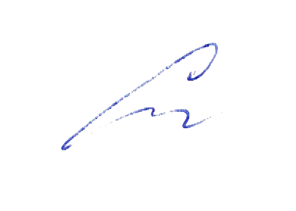 ___________«30» августа 2019 года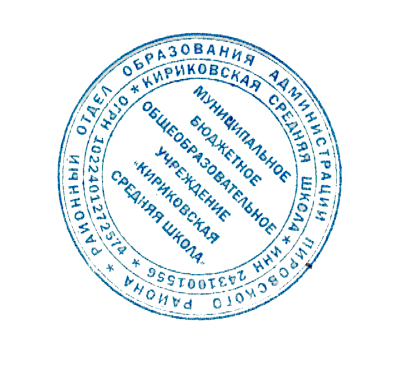 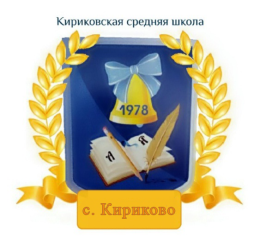 УТВЕРЖДАЮ: Директор Муниципального бюджетного общеобразовательного учреждения «Кириковская средняя школа»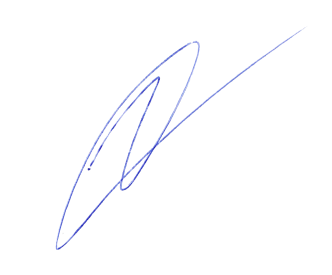 Ивченко О.В. ________«30» августа 2019 года№РазделКол-Содержаниевочасов1Упражнения на ориентировку в8Правильное исходное положение. Ходьба и бег: с высоким подниманием колен, спространствеотбрасыванием прямой ноги вперед и оттягиванием носка. Перестроение в круг изшеренги,  цепочки.  Ориентировка  в  направлении  движений  вперед,  назад,  направо,налево,  в  круг,  из  круга.  Выполнение  простых  движений  с  предметами  во  времяходьбы.2Ритмико-гимнастические упражнения9Общеразвивающие упражнения. Наклоны, выпрямление и повороты головы, круговыедвижения  плечами  («паровозики»).  Движения  рук  в  разных  направлениях  безпредметов  и  с  предметами  (флажки,  погремушки,  ленты).  Наклоны  и  поворотытуловища  вправо,  влево  (класть  и  поднимать  предметы  перед  собой  и  сбоку).Приседания  с  опорой  и  без  опоры,  с  предметами  (обруч,  палка,  флажки,  мяч).Сгибание и разгибание ноги в подъеме, отведение стопы наружу и приведение еевнутрь, круговые движения стопой, выставление ноги на носок вперед и в стороны,вставание на полупальцы. Упражнения на выработку осанки.Упражнения на координацию движений. Перекрестное поднимание и опусканиерук (правая рука вверху, левая внизу). Одновременные движения правой руки вверх,левой — в сторону; правой руки — вперед, левой — вверх. Выставление левой ногивперед,  правой  руки  —  перед  собой; правой  ноги  — в  сторону,  левой  руки  —  всторону и т. д. Изучение позиций рук: смена позиций рук отдельно каждой и обеимиодновременно; провожать движение руки головой, взглядом.Отстукивание, прохлопывание, протопывание простых ритмических рисунков.Упражнение   на   расслабление   мышц.   Подняв   руки   в   стороны   и   слегканаклонившись вперед, по сигналу учителя или акценту в музыке уронить руки вниз;быстрым, непрерывным движением предплечья свободно потрясти кистями (имитацияотряхивания  воды  с  пальцев);  подняв  плечи  как  можно  выше,  дать  им  свободноопуститься в нормальное положение. Свободное круговое движение рук. Перенесениетяжести тела с пяток на носки и обратно, с одной ноги на другую (маятник).3Упражнения с музыкальными8Движения  кистей  рук  в  разных  направлениях.  Поочередное  и  одновременноеинструментамисжимание  в  кулак  и  разжимание  пальцев  рук  с  изменением  темпа  музыки.Противопоставление  первого  пальца  остальным  на  каждый  акцент  в  музыке.Отведение  и  приведение  пальцев  одной  руки  и  обеих.  Выделение  пальцев  рук.Упражнения  для  пальцев  рук  на  детском  пианино.  Исполнение  восходящей  инисходящей гаммы в пределах пяти нот одной октавы правой и левой рукой отдельнов среднем темпе. Отстукивание простых ритмических рисунков на барабане двумяпалочками  одновременно  и  каждой  отдельно под  счет  учителя  с  проговариваниемстихов, попевок и без них.4Танцевальные упражнения9Знакомство с танцевальными движениями. Бодрый, спокойный, топающий шаг. Беглегкий,  на  полупальцах.  Подпрыгивание  на  двух  ногах.  Прямой  галоп.  Маховыедвижения  рук.  Элементы  русской  пляски:  простой  хороводный  шаг,  шаг  на  всейступне,  подбоченившись  двумя  руками  (для  девочек  —  движение  с  платочком);притопы одной ногой и поочередно, выставление ноги с носка на пятку. Движенияпарами:  бег,  ходьба,  кружение  на  месте.  Хороводы  в  кругу,  пляски  с  притопами,кружением, хлопками.№Тема урокаТема урокаКол-СодержаниеБУДБУДОбласть развитияОбласть развитияДатаДатавожизненныхжизненныхпланфактчасовкомпетенцийкомпетенций1Вводный урок..1Приветствие,  знакомство,Осознаниесебя    какРазвитиенавыков4.09Разнообразие движений подРазнообразие движений подпостроение, разминкаучениказрительного   ислуховогомузыку.восприятия2Ритмическиедвижения  в1Определение характераСлушать   ипониматьОбучениеразвитию11.09соответствиис  характероммузыкальной фразы.инструкцию учителя приинструкцию учителя присравненияхарактерамузыки.выполнении заданиявыполнении заданиямузыкальногосопровождения3Виды    ходьбы    (бодрый,Виды    ходьбы    (бодрый,1Ритмичный шаг подРитмичный шаг подРитмичный шаг подСамостоятельностьСамостоятельностьСамостоятельностьвСравнениепредметовпредметовпо18.09спокойный, топающий)спокойный, топающий)музыку.выполнениизаданий,заданий,размеру(большой-(большой-Разогрев под музыку.Разогрев под музыку.Разогрев под музыку.Разогрев под музыку.вхождение  вконтактконтактималенький),маленький),поТренировкаТренировкаслуховогослуховогоработа в коллективеработа в коллективеработа в коллективетемпу(медленно-быстро)темпу(медленно-быстро)темпу(медленно-быстро)внимания.4-5Имитационные движенияИмитационные движения2Шагистика в различныхШагистика в различныхШагистика в различныхШагистика в различныхОриентированиеОриентированиевРазвитиезрительногозрительногои25.092.10ритмах и темпах.ритмах и темпах.ритмах и темпах.пространствеслухового восприятияслухового восприятияслухового восприятияСамостоятельныйСамостоятельныйСамостоятельныйвыборкласса(учебногокласса(учебногоформы движения.формы движения.формы движения.помещения)6-7Отстукиваниепростых2Выделение музыкальныхВыделение музыкальныхВыделение музыкальныхВыделение музыкальныхСамостоятельный выборСамостоятельный выборСамостоятельный выборСамостоятельный выборРазвитиеслуховогослухового9.1016.10ритмическихрисунков   вфраз хлопками ифраз хлопками ифраз хлопками иформы движения.формы движения.формы движения.восприятияладоши, ногами.ладоши, ногами.притопами. Выполнениепритопами. Выполнениепритопами. Выполнениепритопами. Выполнениехлопков и притоповхлопков и притоповхлопков и притоповхарактерно звучащемухарактерно звучащемухарактерно звучащемухарактерно звучащемусопровождениюсопровождению8Несложныетанцевальные1РазучиваниеРазучиваниеСамостоятельностьСамостоятельностьСамостоятельностьвФормированиеФормированиепонятий:понятий:23.10движения в композициидвижения в композицииэлементарныхэлементарныхвыполнениизаданий,заданий,спереди,  сзади,  перед,  за,спереди,  сзади,  перед,  за,спереди,  сзади,  перед,  за,спереди,  сзади,  перед,  за,танцевальных движенийтанцевальных движенийтанцевальных движенийтанцевальных движенийвхождение  вконтактконтактимеждуработа в коллективеработа в коллективеработа в коллективе9-10Прямой  и  боковой  галоп,Прямой  и  боковой  галоп,2Бег  по  залу  в  различныхБег  по  залу  в  различныхБег  по  залу  в  различныхБег  по  залу  в  различныхПриниматьцелицелииФормированиеФормирование6.1113.11лёгкий бегстиляхиразличныхразличныхпроизвольно  включатьсяпроизвольно  включатьсяпроизвольно  включатьсяпроизвольно  включатьсяпространственнойпространственнойпространственнойнаправленияхнаправленияхв деятельностьориентировкиориентировки11ИмитационныеИмитационные1Шагистика в различныхШагистика в различныхШагистика в различныхШагистика в различныхСледоватьРазвитиеслуховогослухового20.11движения(зверей, птиц).движения(зверей, птиц).ритмах и темпах.ритмах и темпах.ритмах и темпах.предложенному плану  ипредложенному плану  ипредложенному плану  ипредложенному плану  ивосприятияСамостоятельныйСамостоятельныйСамостоятельныйвыборработать в общем темпеработать в общем темпеработать в общем темпеработать в общем темпеформы движения.формы движения.формы движения.12Разучиваниеотдельных1РазучиваниеРазучиваниеСоотноситьсвоисвоиФормированиеФормированиенавыковнавыков27.11танцевальных элементов.танцевальных элементов.элементарныхэлементарныхдействияиихработы в коллективеработы в коллективеработы в коллективетанцевальных движенийтанцевальных движенийтанцевальных движенийтанцевальных движенийрезультаты с заданнымирезультаты с заданнымирезультаты с заданнымирезультаты с заданнымиобразцами,корректироватькорректироватьсвоюсвоюдеятельностьсучетомучетомвыявленных недостатковвыявленных недостатковвыявленных недостатковвыявленных недостатков13-14СогласованностьСогласованность2ТренировкаТренировкаслуховогослуховогоСоотноситьсвоисвоиРазвитиеслуховогослуховогои4.1211.12танцевальных движений подтанцевальных движений подвниманиядействияиихзрительного восприятиязрительного восприятиязрительного восприятиямузыку.результаты с заданнымирезультаты с заданнымирезультаты с заданнымирезультаты с заданнымирезультаты с заданнымиобразцами,образцами,корректироватькорректироватькорректироватьсвоюсвоюдеятельностьдеятельностьсучетомучетомвыявленных недостатковвыявленных недостатковвыявленных недостатковвыявленных недостатковвыявленных недостатков15ИзменениеИзменениенаправления,направления,направления,1Бег  по  залу  в  различныхБег  по  залу  в  различныхБег  по  залу  в  различныхБег  по  залу  в  различныхБег  по  залу  в  различныхОриентированиеОриентированиеОриентированиевСравнениепредметовпредметовпо18.12формы ходьбы, бега, галопа.формы ходьбы, бега, галопа.формы ходьбы, бега, галопа.формы ходьбы, бега, галопа.формы ходьбы, бега, галопа.стиляхиразличныхразличныхразличныхпространствепространстверазмеру(большой-размеру(большой-размеру(большой-направленияхнаправленияхкласса(учебногокласса(учебногокласса(учебногомаленький),попомещения)помещения)темпу(медленно-быстро)темпу(медленно-быстро)темпу(медленно-быстро)16ЗакреплениеЗакреплениепотеме1Бег  и  ходьба  по  залу  вБег  и  ходьба  по  залу  вБег  и  ходьба  по  залу  вБег  и  ходьба  по  залу  вБег  и  ходьба  по  залу  вОриентированиеОриентированиеОриентированиевСравнениепредметовпредметовпо25.12«Ходьбавразличныхразличныхразличныхразличныхстиляхстиляхипространствепространстверазмеру(большой-размеру(большой-размеру(большой-направлениях».направлениях».направлениях».различных направленияхразличных направленияхразличных направленияхразличных направленияхразличных направленияхкласса(учебногокласса(учебногокласса(учебногомаленький),попомещения)помещения)темпу(медленно-быстро)темпу(медленно-быстро)темпу(медленно-быстро)17-18Чтотакоеоркестр?оркестр?2Изучениедетскихдетскихинтегрирование в группуинтегрирование в группуинтегрирование в группуинтегрирование в группуинтегрирование в группуРазвитиеэстетическогоэстетическогоэстетического15.0122.01ЗнакомствоЗнакомствосдетскимдетскиммузыкальныхмузыкальныхсверстниковсверстниковистроитьстроитьвкусамузыкальным оркестром.музыкальным оркестром.музыкальным оркестром.музыкальным оркестром.музыкальным оркестром.инструментовинструментовпродуктивноепродуктивноепродуктивноесотрудничествосотрудничествосотрудничество19Видымузыкальныхмузыкальныхмузыкальных1ИзучениезвучаниязвучанияРазвитиеслуховогослуховогослуховогоСравнениепредметовпредметовпо29.01инструментовинструментовмузыкальныхмузыкальныхвосприятиявосприятияразмеру(большой-размеру(большой-размеру(большой-инструментовинструментовмаленький),потемпу(медленно-быстро)темпу(медленно-быстро)темпу(медленно-быстро)20-21Ритм в музыке.Ритм в музыке.ВыполнениеВыполнениеДелатьпростейшиепростейшиепростейшиеФормированиеФормированиевременноговременного5.0212.02    2элементарныхэлементарныхдвиженийдвиженийдвиженийобобщения,обобщения,сравнивать,сравнивать,сравнивать,пространства(быстро-пространства(быстро-пространства(быстро-под   музыкупод   музыкусосменойсменойклассифицироватьклассифицироватьклассифицироватьклассифицироватьмедленно)темпа, ритматемпа, ритма22-23ИсполнениеИсполнениеритмаритмана2ИгранадетскихдетскихУмениеработатьработатьработатьсФормированиеФормированиеслуховогослухового19.0226.02детскихмузыкальныхмузыкальныхмузыкальныхмузыкальныхмузыкальныхучебнымиучебнымивосприятияинструментах.инструментах.инструментахинструментахпринадлежностямипринадлежностямипринадлежностямипринадлежностями24Играем в ансамбль.Играем в ансамбль.Играем в ансамбль.1КоллективнаяКоллективнаяиграигранаИнтегрированиеИнтегрированиеИнтегрированиевФормированиеФормированиенавыковнавыков4.03детскихмузыкальныхмузыкальныхмузыкальныхмузыкальныхгруппусверстниковсверстниковсверстниковиобщениявдетскомдетскоминструментахинструментахстроитьпродуктивноепродуктивноепродуктивноепродуктивноеколлективесотрудничествосотрудничествосотрудничество25Что   такое   танец?   ВидыЧто   такое   танец?   ВидыЧто   такое   танец?   ВидыЧто   такое   танец?   ВидыЧто   такое   танец?   Виды1ЗнакомствоЗнакомствосвидамивидамиСоотноситьСоотноситьсвоисвоиФормированиеФормированиеправильнойправильной11.03танцев.танцевдействияиихмузыкальной  двигательноймузыкальной  двигательноймузыкальной  двигательноймузыкальной  двигательнойрезультаты с заданнымирезультаты с заданнымирезультаты с заданнымирезультаты с заданнымирезультаты с заданнымипластичной активностипластичной активностипластичной активностиобразцами,образцами,корректироватькорректироватькорректироватьсвоюсвоюдеятельностьдеятельностьсучетомучетомвыявленных недостатковвыявленных недостатковвыявленных недостатковвыявленных недостатковвыявленных недостатков26Ознакомление  с  танцем  «Ознакомление  с  танцем  «Ознакомление  с  танцем  «1РазучиваниеОриентированиеОриентированиеОриентированиевФормированиеФормирование18.03Полька».элементарныхдвиженийпространствепространствепространственнойпространственнойпространственнойПолькикласса(учебногокласса(учебногокласса(учебногоориентировкиориентировкипомещения)помещения)27Разучиваниеотдельныхотдельных1РазучиваниеОсвоение комплексыОсвоение комплексыОсвоение комплексыОсвоение комплексыФормированиеФормированиеправильной1.04элементов танца.элементов танца.элементарныхдвиженийритмической шагистикиритмической шагистикиритмической шагистикиритмической шагистикиритмической шагистикимузыкальнойдвигательнойдвигательнойПолькии пластическихи пластическихи пластическихпластичной активностипластичной активностипластичной активностиупражнений,упражнений,тренировканаблюдательностинаблюдательностинаблюдательностинаблюдательности28-29Работа    надотдельнымиотдельными2ПовторениеранееСоотноситьСоотноситьсвоисвоиФормированиеФормированиеправильной8.0415.04частямитанца,изученныхэлементовдействияиихмузыкальнойдвигательнойдвигательнойиндивидуальная работаиндивидуальная работаиндивидуальная работаПолькирезультаты с заданнымирезультаты с заданнымирезультаты с заданнымирезультаты с заданнымирезультаты с заданнымипластичной активностипластичной активностипластичной активностиобразцами,корректироватькорректироватькорректироватьсвоюсвоюдеятельностьдеятельностьсучетомучетомвыявленных недостатковвыявленных недостатковвыявленных недостатковвыявленных недостатковвыявленных недостатков30СамостоятельноеСамостоятельное1ПовторениеранееСамостоятельностьСамостоятельностьСамостоятельностьСамостоятельностьвФормированиеФормированиеправильной22.04исполнениетанцаподизученныхэлементоввыполнениивыполнениизаданий,заданий,музыкальнойдвигательнойдвигательноймузыкуПолькивхождениевконтактконтактипластичной активностипластичной активностипластичной активностиработа в коллективеработа в коллективеработа в коллективеработа в коллективе31Повторениетанцевальныхтанцевальных1ПовторениеранееСоотноситьСоотноситьсвоисвоиФормированиеФормированиеправильной29.04движений.изученныхэлементовдействияиихмузыкальнойдвигательнойдвигательнойПолькирезультаты с заданнымирезультаты с заданнымирезультаты с заданнымирезультаты с заданнымирезультаты с заданнымипластичной активностипластичной активностипластичной активностиобразцами,корректироватькорректироватькорректироватьсвоюсвоюдеятельностьдеятельностьсучетомучетомвыявленных недостатковвыявленных недостатковвыявленных недостатковвыявленных недостатковвыявленных недостатков32-33Урок  –  игра  «Мы  юныеУрок  –  игра  «Мы  юныеУрок  –  игра  «Мы  юные2Игра    на    возможностьИгра    на    возможностьИнтегрированиеИнтегрированиеИнтегрированиевФормированиеФормированиенавыков6.0513.05артисты».демонстрациисвоихгруппу   сверстниковгруппу   сверстниковгруппу   сверстниковгруппу   сверстниковиобщениявдетскомталантовстроитьпродуктивноепродуктивноепродуктивноепродуктивноеколлективесотрудничествосотрудничествосотрудничество34Урок – концерт « Делай как1ОткрытыйурокдляИнтегрированиеИнтегрированиевФормированиенавыков20.05я!».родителейгруппусверстниковипубличного выступленияпубличного выступлениястроитьпродуктивноепродуктивноесотрудничествосотрудничество